MINISTRY OF TOURISMREPUBLIC OF SOUTH AFRICAPrivate Bag X424, Pretoria, 0001, South Africa. Tel. (+27 12) 444 6780, Fax (+27 12) 444 7027Private Bag X9154, Cape Town, 8000, South Africa. Tel. (+27 21) 469 5800, Fax: (+27 21) 465 3216Ref: TM 2/1/1/10NATIONAL ASSEMBLY:QUESTION FOR WRITTEN REPLY:Mr T W Mhlongo (DA) to ask the Minister of Tourism:Whether (a) he, (b) his Deputy Minister and (c) any officials in his department travelled to China in the 2014-15 financial year; if so, what was the (i) purpose of each specified visit and (ii)(a) total cost and (b) breakdown of such costs of each specified visit? 		NW3147EQuestion Number:     2716Date of Publication:   31 July 2015 NA IQP Number:         26Date of Reply:             18 August  2015Purpose of visit(ii)(a) Total Cost(Rand)(ii)(b) Breakdown of cost(Rand)(ii)(b) Breakdown of cost(Rand)MinisterDid not travel to China during the 2014-15 financial year.Did not travel to China during the 2014-15 financial year.Did not travel to China during the 2014-15 financial year.Did not travel to China during the 2014-15 financial year.Deputy Minister		To attend the China International Business Tourism Mart (CIBTM); one of the biggest business tourism events in the Asia region. 341 820.08Deputy MinisterFlight ticket: Accommodation: Insurance: Service Fee: Allowance: Total: 83 430.0022 026.00585.00625.0011 317.92117 983.90OfficialsMs L MathopaMs N SifaneleTo attend the China International Business Tourism Mart (CIBTM); one of the biggest business tourism events in the Asia region. 341 820.08Ms L MathopaFlight ticket: Accommodation: Insurance: Service Fee: Shuttle: Allowance : Total:Ms N SifaneleFlight ticket: Accommodation: Insurance:Service Fees: Allowance: Total: 78 859.0028 630.00630.00665.00870.00 3 797.14113 451.1483 430.0015 456.00585.00625.0010 289.02   110 385.02Ambassador LM Makhubela, Director General (DG).Mr V Tharage, Deputy Director General (DDG): Policy and Knowledge Services.Ms L Mfecane, Deputy Director (DD): Office of the DG.To attend the 2014 World Travel &Tourism Council (WTTC) Global Summit. To attend the 2014 World Travel &Tourism Council (WTTC) Global Summit. 368 216.83DG:Flight ticket: Accommodation: Insurance: Service Fee: Allowance: Total: DDG:Flight ticket: Accommodation: Insurance: Service Fee: Allowance:Total: DD:Flight ticket: Accommodation: Insurance: Service Fee: Allowance: Total: 129 683.0017 259.52534.90350.486 642.77154 470.67105 423.0017 600.00534.90775.005 971.00130 303.9066 448.0011 079.52534.90350.485 009.3683 442.26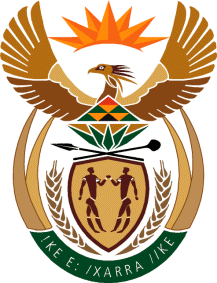 